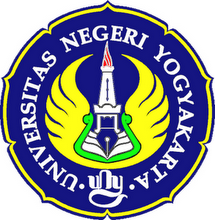 SURAT TUGAS No. 1716/UN.34.13/KP/2019Dekan Fakultas Matematika dan Ilmu Pengetahuan Alam Universitas Negeri Yogyakarta memberikan tugas kepada:Keperluan / Acara		: Melaksanakan PPM dengan judul “PELATIHAN PERSIAPAN KOMPETISI 	   SAINS NASIONAL MATA PELAJARAN IPA BAGI SISWA-SISWA DI SMP 	   NEGERI 5 KOTAMADYA YOGYAKARTA”.Hari, Tanggal		: Senin, 16 September 2019			  Senin, 23 September 2019Tempat		: SMP Negeri 5 YogyakartaKeterangan		: Berdasarkan surat premohonan dari Kajurdik Fisika nomor:   63/UN.34.13/FIS/KP/2019 tanggal 18 September 2019.Surat tugas ini diberikan untuk dilaksanakan sebaik-baiknya dan mohon dilaporkan hasilnya kepada Dekan.								Yogyakarta, 13 September 2019								Dekan,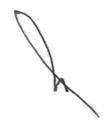 								Dr. Hartono								NIP. 19620329 198702 1 002Tembusan:Wakil Dekan I dan II FMIPAKajurdik FisikaKasubag UKP FMIPAYang BersangkutanNomor	:								23 September 2019Lampiran	: -Hal		: Ucapan terima kasihYth. Wipsar Sunu Brams Dwandaru, PhDDi YogyakartaDengan hormat, Puji syukur kami panjatkan ke hadirat Tuhan Yang Maha Esa karena atas rahmat dan hidayah-Nya, kegiatan “PELATIHAN PERSIAPAN KOMPETISI SAINS NASIONAL MATA PELAJARAN IPA BAGI SISWA-SISWA DI SMP NEGERI 5 KOTAMADYA YOGYAKARTA” berjalan dengan lancer.Hal tersebut tidak terlepas atas bantuant Bapak yang telah berkenan menjadi narasumber mata pelajaran IPA dalam kegiatan tersebut.Untuk itu, kami mengucapkan terimakasih yang sebesar-besarnya kepada Bapak. Semoga krejasama ini bisa berlanjut di masa yang akan datang.										Kepala Sekolah,  										SMP Negeri 5 Yogyakarta										(………………….)No.NamaNIPPangkat/Gol.Jabatan1.Dr. Warsono, M.Si19681101 199903 1 002Penata Tk. I/III/dLektor2.Wipsar Sunu Brams Dwandaru, Ph.D19800129 200501 1 003Penata / III/dLektor3.Suparno, Ph.D19600814 198803 1 003Penata / III/cLektor4.Prof. Dr. Ariswan19590914 198803 1 003Pembina Tingkat I/ IV/bGuru Besar5.Rita Prasetyowati, M.Si19800728 200604 2 001Penata/ III/cLektor6.Dr. Supardi, M.Si19711015 199802 1 001Penata/ III/cLektor